Exhibitor Prospectus 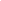 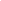 Conference at a GlanceThe Ohio Association for Gifted Children (OAGC) is a professional resource organization for educators and parents. The OAGC brings information, resources, and experts in the needs and educational requirements of gifted and talented students to the membership. Exhibitors may want to be present for Parent Day on Sunday. We invite our vendors to consider presenting a small session at the conference. The call for proposals is available at https://oagc.com/events/fall-conference/. Proposals are due by April 19th, 2024.  Conference AttendeesEight hundred or more educational professionals and decision makers attend the annual conference from Ohio’s six hundred-plus school districts, as well as parents of gifted and talented children. Participants look for a wide variety of curricular materials, hardware, software, games, and toys that support the educational needs of gifted students.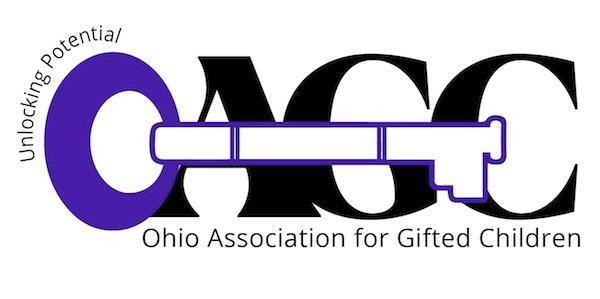 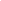 Exhibitor Registration and Table DetailsAll tables are six feet in length and include table covers or skirts. The exhibit area is an open assembly area outside the conference meeting rooms. Electricity is available through the hotel for an additional charge. The hotel will accept shipment of merchandise and materials no earlier than Thursday before the conference. Instructions and fees for shipping can be found on the separate hotel Shipping and Receiving form. Forms for shipping will be available soon at https://oagc.com/events/fall-conference/. Please note that OAGC cannot be responsible for receiving materials at the hotel. Vendor table numbers will be assigned two weeks before the conference and will be communicated to vendors at that time. It is recommended that your table be staffed during the open hours of the conference. Exhibit personnel must register in advance using the contract included in this packet. Each exhibiting company may register a maximum of two representatives who will receive conference exhibitor badges. Nonprofit organizations may register one representative who will receive a conference exhibitor badge. Lunch is on your own. We suggest bringing draping material to cover your display during non conference hours. The official OAGC conference exhibitor badge must be worn on the exhibit floor and throughout the conference area. For exhibitors who only wish to attend virtually or for those vendors who wish to add on a virtual sponsorship, OAGC has new opportunities to do so. 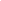 Payment and Cancellation PoliciesOne display table (up to two representatives)   	$400Nonprofit org. (one representative)          		$300Additional tables (up to four)			$175 eachVirtual Platform Sponsorship – Add-on		$200Virtual Platform Sponsorship – Only 		$250Shipping fees and Electric charges 			(see separate hotel forms)One half of the total table cost is required as a deposit upon submission of the contract. The balance is due by September 15. Full payment is required with all contracts submitted on or after September 15. Checks should be made payable to OAGC.  Exhibitors may not assign, sublet, or apportion to other persons or firms the whole or any part of the space allocated and may not advertise or display goods or services other than those manufactured or sold by them in the regular course of their business. However, an exhibitor may use equipment or the product of another exhibitor in the display for better product presentation of his or her own product. All table cancellations must be submitted to the OAGC Exhibit Coordinator in writing. Cancellations after September 15 are assessed a cancellation fee of 50% of the total table cost. No refunds will be given on cancellations received on or after September 30.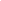 General InformationCompany __________________________________________________________________ Mailing address ___________________________________________________________ City _________________ State _____ Zip ____________________Phone  _________________ E-mail __________________________________________ FAX (____)____________Contact person/title __________________ ___________________ Products, equipment, or service to be exhibited ________________________________ _____________________________________________________________________________________Print name of company representative(s) who will require exhibitor name badges. There is a maximum of two exhibitors per table. Please print names clearly.1____________________________________________ 2_______________________________________Conference RegistrationPlease reserve the indicated number of display table(s) for my company at theOAGC Annual Fall Conference at Columbus Hilton in Columbus, Ohio. NOTE: Half of the total table cost is required as a deposit upon submission of the contract. 
Checks are payable to OAGC. Please mail to:OAGC Exhibit CoordinatorP.O. Box 30801 Gahanna, OH 43230 	Alternately, you may choose to pay through the OAGC website at https://oagc.com/membership/general-payment/. OAGC accepts Visa, MasterCard, American Express, Discover, and PayPal.I understand that nothing is to be affixed to the walls, ceilings, or fixtures in the exhibit area and that hotel furniture is not part of my display. I agree that my display will be open during the entire conference time as outlined in the exhibitor prospectus. I further understand that the OAGC and Hilton Columbus assume no liability for my display or materials.Signature ___________________ Title __________________________________   Date  __________________ 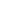 The OAGC is excited to offer exhibitors new opportunities to sponsor various functions and activities during the conference. These opportunities include but are not limited toMorning coffeeKeynote presentersAfternoon breakVirtual PlatformYour ideas are welcome! Contact Abbie SigmonConference sponsors will receive statewide publicity in conference signage and publications as well as substantial reductions in exhibition space fees relative to the level of sponsorship.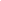 If you are interested in becoming an OAGC conference sponsor, please contactAbbie SigmonOACG Executive Director   oagcgifted@gmail.com 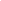 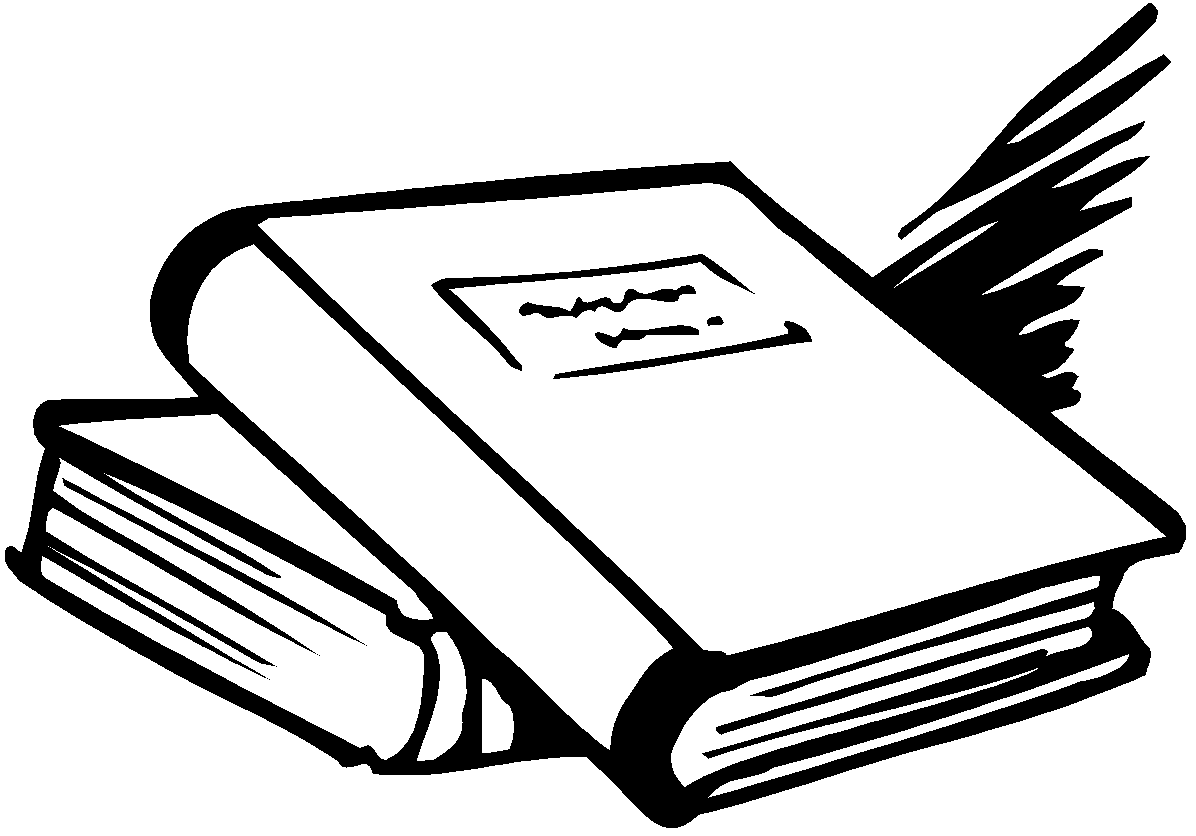 The OAGC Scholarship Raffle www.oagc.comThe OAGC invites exhibitors to contribute merchandise for the baskets for our annual scholarship raffle. Donors are recognized in the program booklet, during the conference, at the display table, on the OAGC Web site, and in the OAGC Review and/or Update publications. Donations may be sent prior to the conference, or materials may be brought to the conference registration table. Receipts will be available for tax records.Money is often a key to a child’s ability to participate in appropriate enrichment experiences. The OAGC is proud to sponsor scholarships to assist children’s participation in such activities as summer institutes, specialized lessons, travel opportunities, camps, classes, and other enrichment opportunities. Scholarship funds are raised each year during the OAGC Annual Fall Conference through the raffle of gift baskets donated by conference exhibitors, regional representatives, and affiliate groups. Winners are announced, and donors are recognized during the conference.Best of all, scholarship donors will have the thanks of dozens of Ohio’s children who will benefit from your generosity. Last year’s scholarship raffle receipts were approximately $2,000.To participate as a scholarship raffle donor, please contact Tara Toft at 21taralynne@gmail.comor complete the following information and mail to 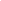 Company ______________________________________________________________ Contact person _________________________________________________________Address _______________________________________________________________Donations ______________________________________________________________ Ohio Association for Gifted Children 
Annual Fall Conference  www.oagc.comHilton Columbus at Easton Town Center   Columbus, OhioExhibitors at Past OAGC Conferences Exhibitors at Past OAGC Conferences Computer software companiesPublishersBookstoresTesting companiesEducational products, toys, gamesColleges and universitiesEducational training consultantsSummer camps and other extracurricular competitionsTeacher apparel and accessoriesExhibitor BenefitsExhibitor BenefitsNetworking opportunitiesEntry to educational sessionsPresenters for small group sessionsListing in the conference program bookExhibit area located in high traffic areaListing for a limited time on the OAGC Web siteAccommodationsExhibitors may stay at the Hilton Columbus-Easton for a discounted conference rate of $182 (plus tax). Identify yourself as an OAGC conference participant when you make your reservations by 9/13/2024. The OAGC code reservation code is “OAGC.” Other hotels and motels in the northern Columbus or the Port Columbus Airport area are within a few minutes’ driving time to the conference hotel. Registration information is available at www.oagc.com to register under the OAGC designated reservation area. The following is a direct link for hotel reservations:  https://www.hilton.com/en/attend-my-event/cmhchhf-92z-cf11800c-73a6-454d-ba51-07b5cb7a050a/AccommodationsExhibitors may stay at the Hilton Columbus-Easton for a discounted conference rate of $182 (plus tax). Identify yourself as an OAGC conference participant when you make your reservations by 9/13/2024. The OAGC code reservation code is “OAGC.” Other hotels and motels in the northern Columbus or the Port Columbus Airport area are within a few minutes’ driving time to the conference hotel. Registration information is available at www.oagc.com to register under the OAGC designated reservation area. The following is a direct link for hotel reservations:  https://www.hilton.com/en/attend-my-event/cmhchhf-92z-cf11800c-73a6-454d-ba51-07b5cb7a050a/OAGC Exhibit Coordinator         		P.O. Box 30801               Gahanna, OH 43230E-mail     OAGCexhibits@gmail.comOne 6-foot display table$400Nonprofit organization$300Additional tables (up to 4)$175 eachSponsorship on Virtual Platform Add-On (NEW)$200Sponsorship on Virtual Platform Only (NEW)$250Shipping fees (if shipping directly items to hotel)These must be paid separately using the hotel’s Shipping and Receiving form. These must be paid separately using the hotel’s Shipping and Receiving form. Electric service These must be paid separately using the hotel’s Service Order form.These must be paid separately using the hotel’s Service Order form.Less any special promotions or discountsTOTAL due $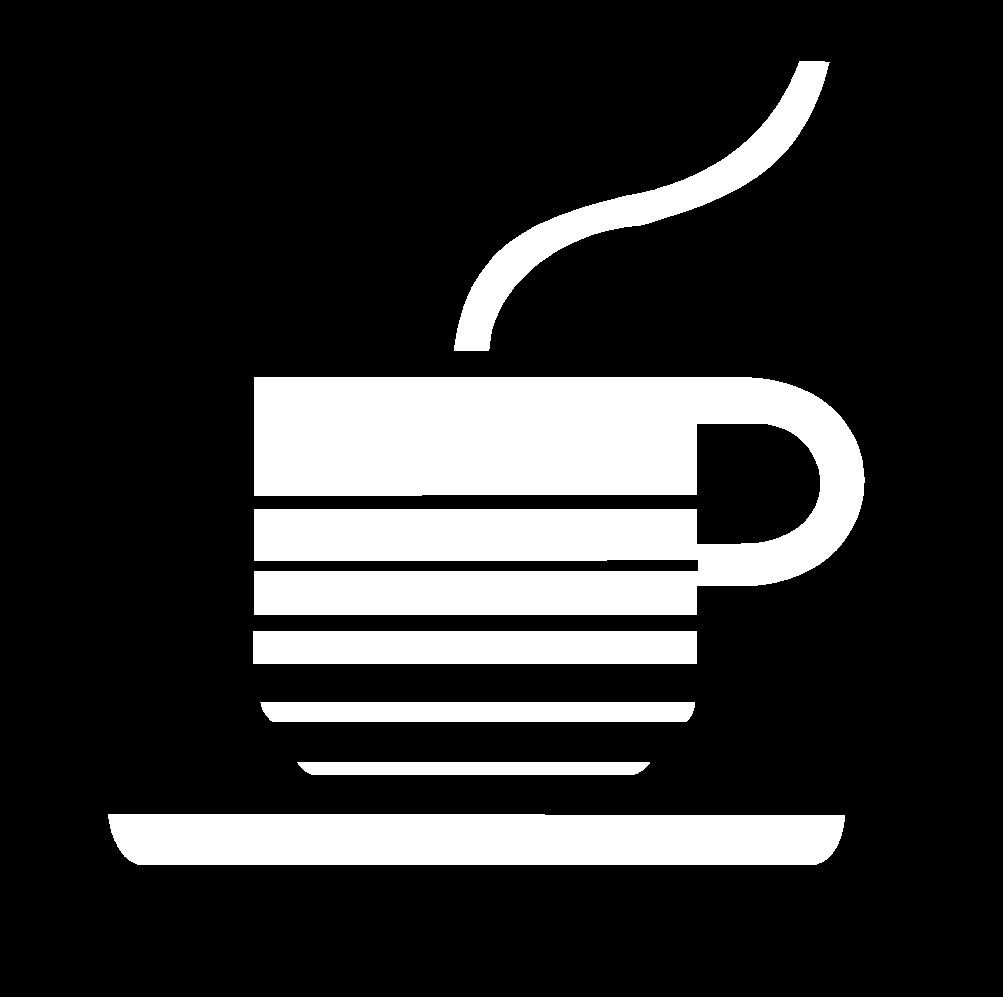 OAGC donors are recognized in the program booklet, during the conference, at the display tables. Your business is also credited on the OAGC Web site, in OAGC publications, and in the OAGC Review. 